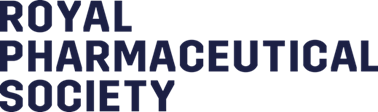 CPD Unplanned Learning Form(This mirrors the General Pharmaceutical Council’s forms)1. Describe an unplanned event or activity that enabled you to learn something new or refresh your knowledge and skills?2. Give an example of how this learning benefited the people using your services.